Prozessbezogene KompetenzenKompetenzbereich Erkenntnisse gewinnen [E]Die Schülerinnen und Schüler …Kompetenzbereich Kommunizieren [K]Die Schülerinnen und Schüler …Kompetenzbereich Bewerten [B]Die Schülerinnen und Schüler …Inhaltsbezogene KompetenzenKompetenzerwartungen Fachwissen [F]Die Schülerinnen und Schüler …	Wenn Sie die Anzahl der Stunden in einzelnen Zeilen ändern, markieren Sie anschließend die Summe im untersten Feld und drücken Sie „F9“, um den Wert zu aktualisieren. 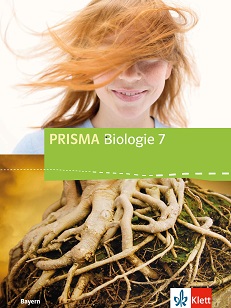 StoffverteilungsplanStoffverteilungsplanLehrplanPLUS Biologie für die Realschule in Bayern (Jahrgangsstufe 7)LehrplanPLUS Biologie für die Realschule in Bayern (Jahrgangsstufe 7)PRISMA Biologie BayernPRISMA Biologie BayernBand 7Schule:	Klettbuch ISBN 978-3-12-068412-1Lehrer: 	E1verwenden mithilfe von Anleitungen Mess- und Laborgeräte sowie geeignete Substanzen sachgerecht und zielführend, um Untersuchungen wie Messungen oder Experimente durchzuführen.E2beobachten reale oder abgebildete biologische Phänomene, um sie anhand von vorgegebenen Kriterien strukturiert zu beschreiben.E3vergleichen unter vorgegebener Schwerpunktsetzung reale oder abgebildete biologische Phänomene und erkennen anhand von Gemeinsamkeiten und Unterschieden wiederkehrende biologische Prinzipien wie die Basiskonzepte.E4stellen unter Anleitung einfache Präparate her und mikroskopieren sie, um Strukturen zu erkennen und zu zeichnen sowie sie mithilfe einer Schemazeichnung zu beschriften.E5führen anhand von konkreten Anleitungen einfache Experimente durch, unterscheiden Variablen und Konstanten und wählen geeignete Kontrollversuche aus einer Zusammenstellung aus.E6unterscheiden die Phasen einer naturwissenschaftlichen Untersuchung, bringen die Phasen in die richtige Reihenfolge bzw. planen oder vervollständigen den Ablauf eines Erkenntniswegs anhand begründeter Kriterien, um Fragestellungen systematisch zu bearbeiten.E7wählen zu einer Problemstellung eine Erkenntnismethode aus und begründen die Auswahl.E8beschreiben systematisch Fehlerquellen und begründen Möglichkeiten der Fehlervermeidung für naturwissenschaftliche Untersuchungen.E9übertragen Sachverhalte auf ein Modell bzw. setzen ein Modell zu einem Sachverhalt in Bezug und erläutern durch den Vergleich von Modell und Realität Möglichkeiten und Grenzen eines Modells.E10erstellen nach Anleitung einfache Modelle, die vorgegebene Aspekte biologischer Sachverhalte abbilden, um Eigenschaften oder Zusammenhänge zu beschreiben.K1wählen anhand mehrerer Kriterien begründet aus vorgegebenen Quellen aus, um die Güte von Informationsquellen zu biologischen Inhalten einzuschätzen und Informationen nach vorgegebenen Fragestellungen zu erschließen.K2protokollieren Arbeitsabläufe bzw. Ergebnisse nach Vorgaben, um sie mithilfe von aussagekräftigen Texten, einfachen Tabellen, Grafiken bzw. Zeichnungen nachvollziehbar darzustellen.K3stellen einfache biologische Sachverhalte (z. B. Strukturen, Funktionen oder Zusammenhänge) dar oder überführen sie in eine sachgerechte Darstellungsform 
(z. B. Tabelle, Grafik, Zeichnung, Symbol, Text).K4verwenden biologische Fachbegriffe, um Sachverhalte und biologische Zusammenhänge sachgerecht zu beschreiben und nachvollziehbar weiterzugeben.K5beschreiben Beziehungen zwischen wenigen Fakten oder Sachverhalten und stellen so biologische Zusammenhänge her.K6nutzen angemessene biologietypische Medien (z. B. Originalia, Abbildungen, Modelle) oder Protokolle, um Sachverhalte nach einer vorgegebenen Struktur in weitgehend freier Rede sachgerecht darzustellen bzw. mithilfe von Anschauungsmaterial zu präsentieren.K7stellen ihre Position dar, indem sie Behauptungen biologisch fachlich korrekt begründen und mit geeigneten Beispielen untermauern.K8erfassen Argumente weitgehend ohne Hilfe und finden biologische Beispiele, die ein Argument infrage stellen können.B1arbeiten ein ethisch-moralisches Problem (z. B. eigene Entscheidung zur Organspende) aus einfachen, didaktisch reduzierten Vorlagen (z. B. Text, Film, Hörspiel) heraus, nennen dazu wenige Pro- und Contra-Argumente und geben die eigene Einstellung dazu wieder.B2bewerten und entscheiden nach der Berücksichtigung einzelner Kriterien, die auf der Grundlage einzelner Werte oder Normen ausgewählt wurden (z. B. Rauchverbot überall?).B3beschreiben zu einer Konfliktfrage mit biologischem Inhalt Handlungsoptionen, um mögliche Folgen – auch mittelfristige – zu vergleichen (z. B. Lautes Musikhören: ja oder nein?).F1mikroskopieren oder verwenden Abbildungen von typischen Tier- und Pflanzenzellen, vergleichen diese miteinander und nennen einige Beispiele der Variation im Aufbau der Zellen. Dadurch erkennen sie Zellen als kleinste Bau- und Funktionseinheit von Lebewesen.F2legen die Funktionen der wichtigsten tierischen und pflanzlichen Zellorganellen dar.F3stellen die Organisation eines Vielzellers aus Zellen, Geweben, Organen und Organsystemen zu einem Organismus dar und gewinnen dadurch einen Überblick über verschiedene Organisationsebenen.F4beobachten ausgewählte Einzeller, beschreiben den Aufbau, die Lebensweise und die Vermehrung und entwickeln so eine Faszination vom Mikrokosmos. Gleichzeitig leiten sie ab, dass Lebewesen aus nur einer Zelle bestehen können.F5setzen die Organisation von Vielzellern mit der Arbeitsteilung in Bezug und stellen sie Einzellern gegenüber, um eine Vorstellung von den vielfältigen Organisationen von Lebensformen zu erhalten.F6mikroskopieren geeignete Präparate der Pflanzenorgane oder verwenden entsprechende Abbildungen, um den Aufbau zu beschreiben.F7stellen mithilfe von Untersuchungen Zusammenhänge zwischen dem Bau und der Funktion von Wurzel, Sprossachse, Laubblatt und ggf. Blüte in Bezug auf die Wasser- und Mineralstoffaufnahme und dem Stofftransport her.F8identifizieren den Gasaustausch an den Spaltöffnungen als Voraussetzung für Fotosynthese und Zellatmung.F9legen – auch mithilfe von geeigneten Experimenten – die Faktoren des Stoffwechselvorgangs der Fotosynthese dar und leiten die Wortgleichung ab. Auf dieser Grundlage erläutern sie die Bedeutung der Pflanzen als Produzenten für die Ausgangsstoffe der Zellatmung und damit für das vielfältige Leben auf der Erde.F10stellen die Bedeutung der Fotosynthese für die Pflanzen selbst dar, und vergleichen sie mit der Zellatmung. Somit begreifen sie die Fotosynthese als einzigartigen Energieumwandlungsprozess.F11ordnen die Bestandteile der Organsysteme Verdauung, Herz-Kreislaufsystem, Nerven- und Hormonsystem den jeweiligen Funktionen zu. Durch diese grundlegenden Kenntnisse erlangen sie die Voraussetzung für einen selbstbestimmten und damit gesundheitserhaltenden und -förderlichen Umgang mit dem eigenen Körper.F12erläutern das Zusammenwirken einzelner Organsysteme (z. B. zwischen Verdauungs- und Kreislaufsystem). Dadurch begreifen sie das Zusammenspiel der Organsysteme im eigenen Organismus als Voraussetzung für einen selbstbestimmten Umgang mit dem eigenen Körper.F13leiten anhand eines Überblicks über die Sinnesorgane des Menschen das allgemeine Prinzip der Leistung von Sinneszellen ab. Damit erlangen sie eine Vorstellung von Reizaufnahme und Reizverarbeitung als notwendige Voraussetzung für die Kommunikation mit der Umwelt und den Mitmenschen.F14beschreiben auch mithilfe von Abbildungen, Modellen bzw. Experimenten den Bau und die Funktion des Ohrs. Dadurch entwickeln sie eine Vorstellung der Reizaufnahme aus der Umwelt durch ein Sinnesorgan und leiten Schutzmaßnahmen ab.F15vergleichen Nerven- und Hormonsystem und verfügen dadurch über das grundlegende Verständnis von zwei unterschiedlichen Steuerungsmechanismen des Körpers.F16stellen einen Zusammenhang zwischen Atmung und Verdauung her, um Stoffwechselvorgänge als essenzielle Energielieferanten für alle körperlichen und geistigen Tätigkeiten zu begründen und damit eine verantwortungsbewusste Nahrungsaufnahme zu fördern.F17leiten aus der Kenntnis möglicher Gefahren für einzelne Organe oder Organsysteme angemessene Prophylaxen ab und schlagen für mögliche Schädigungen sinnvolle Behandlungsmöglichkeiten vor. Dadurch entwickeln sie ein Bewusstsein für die Notwendigkeit, den eigenen Körper zu schützen.Std.Thema im SchülerbuchSeiteInhalteKompetenzenMein Unterrichtsplan101 Die Zelle – Grundbaustein aller Lebewesen (S. 6–27)1 Die Zelle – Grundbaustein aller Lebewesen (S. 6–27)1 Die Zelle – Grundbaustein aller Lebewesen (S. 6–27)1 Die Zelle – Grundbaustein aller Lebewesen (S. 6–27)1 Die Zelle – Grundbaustein aller Lebewesen (S. 6–27)0Organisationsebenen
Lebewesen bestehen aus ZellenINFOGRAFIK: Pflanzenzelle und Tierzelle im
VergleichWERKSTATT: Wir untersuchen Zellen
STRATEGIE: Modelle entwickeln8–15Aufbau des Organismus in OrgansystemenTierische und pflanzliche ZelltypenAufbau von Pflanzen- und Tierzelle auf elektronmikroskopischer EbeneNasspräparate von Tier- und Pflanzenzelle erstellen und zeichnenVom Original zum ModellE2, E10, K3, K4, K5, F3
E2, E3, K4, K5, F1E2, E3, K3, K5, F2
E1, E2, E4, K2, K3, K4, F1
E9, E10, K6, F2, F30Wie wachsen Organismen?EXTRA: Winzige Räume – große Oberflächen
LEXIKON: PflanzenzellenLEXIKON: Tierzellen16–19Zellteilung und ZelldifferenzierungOberflächenvergrößerung in ZellorganellenVerschiedene Zelltypen von PflanzenVerschiedene Zelltypen von TierenE2, K4, K5, F2, F3E3, E10, K4, K5, K6, F2
F1F10Von Einzellern und VielzellernWERKSTATT: Leben im Heuaufguss?
LEXIKON: Einzeller Das PantoffeltierchenDas Augentierchen Euglena20–25Einzeller – Zellkolonie – Vielzeller Ansetzen und Untersuchung der Lebewesen eines HeuaufgussesTierische und pflanzliche EinzellerSteckbrief von ParameciumTierische und pflanzliche Merkmale von EuglenaE2, K3, K4, K5, F4, F5E1, E2, E4, E6, K2, K4, F4
F4E2, K3, K4, K5, F4E2, E6, K3, K4, K5, F40ZusammenfassungAufgaben26/27152 Stoffwechselvorgänge bei Pflanzen (S. 28–51)2 Stoffwechselvorgänge bei Pflanzen (S. 28–51)2 Stoffwechselvorgänge bei Pflanzen (S. 28–51)2 Stoffwechselvorgänge bei Pflanzen (S. 28–51)2 Stoffwechselvorgänge bei Pflanzen (S. 28–51)0INFOGRAFIK: Aufbau einer BlütenpflanzeDer Aufbau eines LaubblattesWERKSTATT: Ein Laubblatt unter dem Mikroskop30–33Die Grundorgane der BlütenpflanzeZellen und Gewebetypen des BlattesLackabdruck von Spaltöffnungen
Mikroskopieren eines BrennhaaresK3, K4, F7K3, K4, F7E2, E4, K3, K4, F60Die FotosyntheseWERKSTATT: Versuche zur Fotosynthese

STRATEGIE: Aus Fehlern lernenFotosynthese und Zellatmung
LEXIKON: Besonderheiten zur Fotosynthese34–42Produkte und Wortgleichung Voraussetzungen für die Fotosynthese

Der wissenschaftliche ErkenntniswegZellatmung als Umkehrung der Fotosynthese; WortgleichungSpezielle Angepasstheiten für den Fotosynthese-ProzessK4, K5, F8, F9, F10E1, E5, E6, E8, K4, K5, F9

E2, E5, E8, K5E3, K3, K4, F9, F10
F100Die SprossachsePflanzen benötigen WasserWERKSTATT: Auch Pflanzen schwitzen Die WurzelWERKSTATT: Wir untersuchen eine WurzelEXTRA: Grün – die Farbe des Lebens43–49Struktur und Funktion der SprossachseWassertransport in der PflanzeWassertransport und TranspirationStruktur und Funktion der WurzelUntersuchen und MikroskopierenPflanzen als Grundlage des LebensK4, F7E2, K4, K5, F7E1, E2, E5, K2, K4, F7K4, F7E1, E2, E4, K3, K4, F7K3, K4, K5, F9, F100ZusammenfassungAufgaben50/51153 Stoffwechselvorgänge beim Menschen (S. 52–93)3 Stoffwechselvorgänge beim Menschen (S. 52–93)3 Stoffwechselvorgänge beim Menschen (S. 52–93)3 Stoffwechselvorgänge beim Menschen (S. 52–93)3 Stoffwechselvorgänge beim Menschen (S. 52–93)0INFOGRAFIK: Ein Mensch – viele Systeme
Nährstoffe in unseren Lebensmitteln
Fit mit Vitaminen & Co.WERKSTATT: Wie weist man Nährstoffe nach?Wasser – wichtig für den Körper54–60Die wichtigsten Organsysteme des MenschenKohlenhydrate, Fette, Eiweiße: Bau- und BetriebsstoffeVitamine, Mineral- und BallaststoffeGlucose-, Protein-, VitaminnachweiseRolle des Wassers, Zuckergehalt verschiedener GetränkeE2, K3, K4, K5, F11, F12, F16
K3, K4, F16
E9, K3, K4, K5, F16E1, E5, K2, K4, K6K3, K4, K5, K7, B30Gesunde Ernährung für jeden TagZu dick – zu dünnSTRATEGIE: Diskutieren – aber wie?Nährstoffe und Energiebedarf61–67Informationen des ErnährungskreisesEssstörungenGrundregeln des DiskutierensGrund- und Leistungsumsatz; 
Bau- und EnergiestoffwechselK3, K4, F11, F16K3, K4, K5, F11, F12B1, B2, B3, F12K2, K3, K4, K5, F11, F12, F160INFOGRAFIK: Unser VerdauungssystemDie Verdauung beginnt im Mund

Der Magen – ein kräftiger MuskelDünndarm, Galle und Co.
Endstation DickdarmWERKSTATT: Versuche zur Verdauung68–75Aufbau und Funktion Verdauung durch Enzyme; Amylase

Aufbau und Funktion des MagensResorption im Dünndarm, Funktion von Leber, Galle, BauchspeicheldrüseDickdarm, Blinddarm, MastdarmWirkung der VerdauungsenzymeK3, K4, K5, F11E2, K3, K4, K5, F11

E2, K3, K4, K5, F11K3, K4, K5, F11
E2, K3, K4, K5, F11E1, E5, K2, K4, K60Herz und BlutkreislaufPuls und BlutdruckWERKSTATT: Puls und Blutdruck messenSTRATEGIE: Mit Messergebnissen umgehenEXTRA: Herz und Kreislauf fit halten76–81Aufbau von Herz und Blutgefäßen Erläuterung von Blutdruck und PulsMessverfahren Puls- und BlutdruckMessungen in Diagrammen darstellenRichtiges TrainierenK3, K4, K5, K7, F12, F16K4, K5, F12, F16E1, E8, K2, K5, F12E1, E2, K2, K3K1, B20Unser AtmungssystemWERKSTATT: Versuche zur AtmungEXTRA: Retten, helfen, pflegenRauchen – freiwillige VergiftungSTRATEGIE: Wir starten ein Projekt82–87Atmungssystem: Struktur und FunktionLungenvolumen; ModellversuchBerufe im GesundheitswesenAuswirkungen des RauchensProjektplanung und -durchführungE2, K1, F11, F12E2, E89, E9, K2, K5, F11, F12K1K7, K8, F11K1, K2, B20Ersthelfer – Menschen mit MutEXTRA: Organspenden können Leben rettenSTRATEGIE: Kompetent bewerten und entscheiden 88–91Ersthelfer und SchulsanitätsdienstGrundlagen der Organspende5-Schritt-Technik zur Urteilsfindung am Beispiel OrganspendeK1, F11K4, K5, F11, F12K1, 2, K4, K6, K7, K8, B1, B2, B30ZusammenfassungAufgaben92–93154 Sinne – Nerven – Hormone (S. 94–137)4 Sinne – Nerven – Hormone (S. 94–137)4 Sinne – Nerven – Hormone (S. 94–137)4 Sinne – Nerven – Hormone (S. 94–137)4 Sinne – Nerven – Hormone (S. 94–137)0Mit allen SinnenSTRATEGIE: Lernen an StationenWERKSTATT: Was können deine Sinnesorgane?96–101Funktion der SinnesorganeAblauf des StationenlernensVerschiedene Tests der SinneK3, K4, K5, K7, B3, F13, F17E5, K2E2, E3, E5, E6, E8, K4, K50INFOGRAFIK: Das OhrWie wir hörenWERKSTATT: Versuche zum HörenWie bitte?STRATEGIE: Suchen und Finden im InternetEXTRA: Hilfsmittel für HörgeschädigteImmer im Gleichgewicht102–109Aufbau unseres HörorgansDer HörvorgangVerschiedene Tests des GehörsGefahren und Schutz vor LärmInternetrechercheHörschäden und TaubheitLage- und DrehsinnK3, K4, K5, F11, F14E9, E10, K4, K5, F14E1, E2, E3, E5, E6, K2, K5, F14K4, K5, K8, B3, F14, F17K1, K3, K4, K5, K6, F14, F17E1, E2, K2, F22, F23K4, K5, F140Das NervensystemNervenzellenNervenzellen stehen in KontaktLEXIKON: Synapsengifte110–113Aufbau des NervensystemsStruktur und Funktion der NervenzelleAufbau und Funktion der SynapsenSynapsengifte und deren WirkungK4, K5, F13E9, K3, K4K1, K4, K5, K6, F12E20INFOGRAFIK: Das GehirnAlkohol – Wirkung im GehirnEXTRA: Modellvorstellung zum GedächtnisSTRATEGIE: GedächtnistrainingEXTRA: Hirnforschung114–120Gliederung und Aufgaben des GehirnsFolgen von Alkoholkonsum/-abususGedächtnismodelleTrainingsmethoden des GedächtnissesMethoden der HirnforschungK3, K4, K5K3, K5, K8, B2, B3, F17K4, K5E6, K4E3, E6, K1, K4, K50Vom Reiz zur ReaktionDatenautobahn RückenmarkDas vegetative NervensystemWERKSTATT: Reflexe und Reaktionszeiten121–125Reiz-Reaktions-SchemaStruktur und Funktion; ReflexeSympathicus; ParasympathicusVersuche zu Reflexen und ReaktionenE7, K3, K4, K5, F12K4, K5, F12K3, K4, K5, F12E1, E2, E3, E5, E6, K2, K3, K4, K5, F11, F120Hormone – Botenstoffe im KörperSTRATEGIE: Regelkreise erstellenDer BlutzuckerspiegelDiabetesStress – die Situation meistern
Eine Pille zum WohlfühlenLEXIKON: Illegale Drogen126–135Hormone und RegelkreiseAufbau und Erstellen von RegelkreisenRegulation des BlutzuckerspiegelsFormen und Behandlung des DiabetesUmgang mit Disstress und Eustress
Folgen des MedikamentenabususBeschreibung einiger illegaler DrogenE10, K3, K4, K5, F12, F15K1, K3, K4, K5, K6, F11, F12E3, K4K2, K4, K5, F12, F17K3, K4, K5, B1, B2, B3, F11, F12, F15K4, K5, B1, F12, F17K40ZusammenfassungAufgaben136/13755